ИНФОРМАЦИОННОЕ СООБЩЕНИЕПриглашаем ученых, преподавателей, учителей школ, докторантов, магистрантов и студентов принять участие в Международной научно-практической конференции «XV Торайгыровские чтения»27 октября 2023 года«Торайгыровские чтения» – это ежегодная Международная научно-практическая конференция, на которой планируется рассмотрение актуальных проблем различных отраслей современной науки по следующим направлениям: естественные науки; гуманитарные и социальные науки; экономика и право; инженерия; сельскохозяйственные науки; энергетика; физико-математические и компьютерные науки.Место проведения: НАО «Торайгыров университет», г. Павлодар, ул. Ломова, 64, ГУК.Формат проведения: офлайн. В рамках конференции пройдут секционные заседания среди:студентов ВУЗов и колледжей;магистрантов. По итогам секционных заседаний будут определены победители, которым будут вручены дипломы, их научным руководителям – благодарственные письма.РЕГИСТРАЦИЯ ДЛЯ УЧАСТИЯ В СЕКЦИОННОМ ЗАСЕДАНИИ: https://forms.gle/kUnqHNQKSezvaXtS6ВНИМАНИЕ! УЧАСТНИКИ БЕЗ РЕГИСТРАЦИИ В GOOGLE FORM К УЧАСТИЮ В СЕКЦИОННЫХ ЗАСЕДАНИЯХ НЕ ДОПУСКАЮТСЯ!По итогам конференции будет опубликован сборник научных статей. Сборник будет представлен в электронном формате (PDF), участникам конференции будут выданы электронные сертификаты.Срок подачи материалов: до 22 сентября 2023 года включительно ТОЛЬКО на сайте www.sci-conf.tou.edu.kz.Статьи, отправленные ПОЗЖЕ УКАЗАННОГО СРОКА и высланные на ЭЛЕКТРОННУЮ ПОЧТУ, НЕ ПРИНИМАЮТСЯ!На конференции планируется рассмотрение актуальных проблем различных отраслей современной науки по следующим секциям:ТРЕБОВАНИЯ К СТАТЬЯМРабочие языки конференции: казахский, русский, английский.Стоимость публикации 1 (одной) статьи – 3 000 ТЕНГЕ (электронный сборник). Оплата вносится ТОЛЬКО ПОСЛЕ того, как статья была ПРИНЯТА ОТВЕТСТВЕННЫМ СЕКРЕТАРЕМ. Если в публикации было отказано, СРЕДСТВА НЕ ВОЗВРАЩАЮТСЯ. Подробнее о Стоимости публикации статьи на сайте www.sci-conf.tou.edu.kz.Объем статьи: 3-5 страниц шрифтом Times New Roman (12 кегль). Ознакомиться подробнее с Требованиями к оформлению статей и Образцом оформления статьи можно в разделе "Авторам" на сайте www.sci-conf.tou.edu.kzОригинальность статьи должна составлять не менее 60%. Проверку можно осуществить через antiplagiat.ru, exactus.ru или любые другие бесплатные сервисы. Справка о прохождении проверки на плагиат принимается в форматах JPG (скриншот) или PDF, на справке должно быть четко видно название статьи/автора. Справки, не отвечающие требованиям, будут отклонены.Количество статей одного автора (авторов) не ограничено.В одной статье – не более пяти авторов.Научная статья должна быть оригинальной, актуальной, иметь научную новизну, обоснованность предположений, соответствовать тематике секции, правилам орфографии, пунктуации и требованиям к оформлению.Ответственный секретарь вправе вернуть на доработку или отклонить материалы, которые не отвечают правилам оформления, тематике секции.КОНТАКТНЫЕ ДАННЫЕАдрес: Республика Казахстан, г. Павлодар, ул. Ломова, 64, Торайгыров университетОтдел науки и коммерциализации (каб. 238а)Тел.: 8 (7182) 67-36-83WhatsApp: 8 778 045 32 11 (ТОЛЬКО СООБЩЕНИЯ) c 9:00 до 18:00 по будням.Сайт: www.sci-conf.tou.edu.kzАҚПАРАТТЫҚ ХАБАРЛАМАҒалымдарды, оқытушыларды, мектеп мұғалімдерін, докторанттарды, магистранттар мен студенттерді«ХV Торайғыров оқулары» атты Халықаралық ғылыми-тәжірибелік конференциясына қатысуға шақырамыз27 қазан 2023 жыл«Торайғыров оқулары» – жыл сайынғы Халықаралық ғылыми-тәжірибелік конференция, онда жаратылыстану ғылымдары; гуманитарлық және әлеуметтік ғылымдар; экономика және құқық; инженерия; ауыл шаруашылығы ғылымдары; энергетика; физика-математика және компьютерлік ғылымдар бағыттары бойынша қазіргі заманғы ғылымның түрлі салаларының өзекті мәселелерін қарау жоспарлануда.Өткізу орны: «Торайғыров университеті» КЕАҚ, Павлодар қ., 64 Ломов көшесі, БОҒ.Өткізу форматы: офлайн. Конференция аясында келесі санаттар бойынша секциялық отырыстар өтеді:ЖОО және колледж студенттері;магистранттар.Секциялық отырыстардың қорытындысы бойынша жеңімпаздар анықталып, оларға дипломдар, және олардың ғылыми жетекшілеріне алғыс хаттар табыс етіледі.СЕКЦИЯЛЫҚ ОТЫРЫСҚА ҚАТЫСУ ҮШІН ТІРКЕЛУ: https://forms.gle/kUnqHNQKSezvaXtS6НАЗАР АУДАРЫҢЫЗ! GOOGLE FORM-да ТІРКЕЛМЕГЕН ҚАТЫСУШЫЛАР СЕКЦИЯЛЫҚ ОТЫРЫСТАРҒА ҚАТЫСУҒА ЖІБЕРІЛМЕЙДІ!Конференцияның қорытындысы бойынша ғылыми мақалалар жинағы шығарылады. Жинақ электрондық формат (PDF) түрінде шығарылады, конференцияның қатысушыларына электронды сертификаттар табыс етіледі.Материалдарды ұсыну мерзімі: 2023 жылдың 22 қыркүйегіне дейін (қоса алғанда) ТЕК www.sci-conf.tou.edu.kz сайт арқылы. Көрсетілген МЕРЗІМНЕН КЕШ ЖІБЕРІЛГЕН және ЭЛЕКТРОНДЫҚ ПОШТАҒА жіберілген мақалалар ҚАБЫЛДАНБАЙДЫ!Конференцияда заманауи ғылымның әртүрлі салаларының өзекті мәселелерін келесі секциялар бойынша қарастыру жоспарлануда:МАҚАЛАЛАРҒА ҚОЙЫЛАТЫН ТАЛАПТАРКонференцияның жұмыс тілдері: қазақ, орыс, ағылшын.1 (бір) мақаланы жариялау құны – 3 000 ТЕҢГЕ (электрондық жинақ). Төлем мақаланы ЖАУАПТЫ ХАТШЫ ҚАБЫЛДАҒАННАН КЕЙІН ҒАНА төленеді. Егер жарияланымнан бас тартылса, қаражат ҚАЙТАРЫЛМАЙДЫ. Мақаланы жариялау құны туралы толығырақ www.sci-conf.tou.edu.kz сайтында.Мақала көлемі: Times New Roman қарпімен (12-кегль) 3-5 бет. Мақалаларды рәсімдеуге қойылатын талаптармен және Мақаланы рәсімдеу үлгісімен толығырақ www.sci-conf.tou.edu.kz сайттағы "Авторларға" бөлімінде танысуға болады.Мақаланың өзіндік ерекшелігі кемінде 60% болуы керек. Тексеруді antiplagiat.ru, exactus.ru немесе басқа тегін сервистер арқылы жүзеге асыруға болады. Плагиатқа тексеруден өту туралы анықтама JPG (скриншот) немесе PDF форматтарында қабылданады, анықтамада мақаланың/автордың атауы анық көрінуі керек. Талаптарға сай келмейтін анықтамалар қабылданбайды.Бір автордың (авторлардың) мақалалар саны шектелмейді.Бір мақалада бес автордан артық болмау керек.Ғылыми мақала конференция тақырыбына сәйкес болуы, түпнұсқа, өзекті болуы, ғылыми жаңалығы, болжамдардың негізділігі болуы, емле, пунктуация ережелері мен төменде көрсетілген ресімдеу талаптарына сәйкес болуы тиіс.Жауапты хатшы тіркеу ережелеріне, секция тақырыбына сәйкес келмейтін материалдарды қайтаруға немесе қабылдамауға құқылы.БАЙЛАНЫС ДЕРЕКТЕРІМекенжайы: Қазақстан Республикасы, Павлодар қ., Ломов көш., 64-үй, Торайғыров университетіҒылым және коммерцияландыру бөлімі (238а каб.).Тел.: 8 (7182) 67-36-83WhatsApp: 8 778 045 32 11 (ТЕК ХАБАРЛАМАЛАР) жұмыс күндері 9:00-18:00-ге дейін.Вебсайт: www.sci-conf.tou.edu.kz INFORMATION NOTICEWe invite scientists, university and college professors, doctoral students,undergraduates, university students to participate inthe International Scientific and Practical Conference«15th Toraighyrov Readings»October 27, 2023«Toraighyrov Readings» is an annual International Scientific and Practical Conference, where it is planned to address topical issues of various branches of modern science in the following areas: natural sciences; humanities and social sciences; economics and law; engineering; agricultural sciences; energy; physics, mathematics and computer sciences.Venue: «Toraighyrov University» NJSC, Pavlodar, 64 Lomov str., MEB.Conference format: offline.As part of the conference, breakout sessions will be held among the following categories:university and college students;postgraduates.Based on the results of the breakout sessions, the winners will be selected; they will be awarded diplomas, their scientific supervisors – letters of gratitude.REGISTER TO PARTICIPATE IN THE BREAKOUT SESSION: https://forms.gle/kUnqHNQKSezvaXtS6ATTENTION! PARTICIPANTS ARE NOT ALLOWED TO PARTICIPATE IN BREAKOUT SESSIONS WITHOUT REGISTRATION IN GOOGLE FORM!Following the results of the conference, conference proceedings will be published.The proceedings will be presented in an electronic format (PDF), electronic certificates will be issued to the conference participants.Paper submission deadline: until September 22, 2023 inclusive ONLY on the www.sci-conf.tou.edu.kz website. Papers sent AFTER THE DEADLINE and sent by E-MAIL WILL NOT BE ACCEPTED!The conference is planned to consider topical issues of various branches of modern science in the following sections:PAPER REQUIREMENTSWorking languages of the conference: Kazakh, Russian, English.The cost of publishing 1 (one) paper is 3 000 TENGE (electronic book). Payment is made ONLY AFTER the paper HAS BEEN ACCEPTED by the responsible secretary. If the paper is rejected, the FUNDS WILL NOT BE REFUNDED. Learn more about Paper publication fee on www.sci-conf.tou.edu.kz.The text should not exceed 3 to 5 pages in Times New Roman 12 pt, A4 format. You can learn more about the Paper format requirements and Paper format example in the "Authors" section on www.sci-conf.tou.edu.kzThe originality of the paper should be at least 60%. Plagiarism check can be carried out via www.antiplagiat.ru, www.exactus.ru or any other free services. The certificate of passing the plagiarism check is accepted in JPG formats (screenshot) or PDF, it should clearly reflect the title of the article/author. Certificates that do not meet the requirements will be rejected.The number of papers by the same author(s) is unlimited.In one paper – no more than five authors.The paper must be original, relevant, have scientific novelty, validity of assumptions, and follow the section theme, rules of spelling, punctuation and paper format requirements. The responsible secretary has the right to return for revision or reject materials that do not follow paper format requirements, the section theme.CONTACT DETAILSAddress: Republic of Kazakhstan, Pavlodar, 64 Lomov str., Toraighyrov UniversityResearch and Commercialization Office (238a)Tel.: 8 (7182) 67-36-83WhatsApp: 8 778 045 32 11 (MESSAGES ONLY) from 9:00 to 18:00 on weekdaysWebsite: www.sci-conf.tou.edu.kz 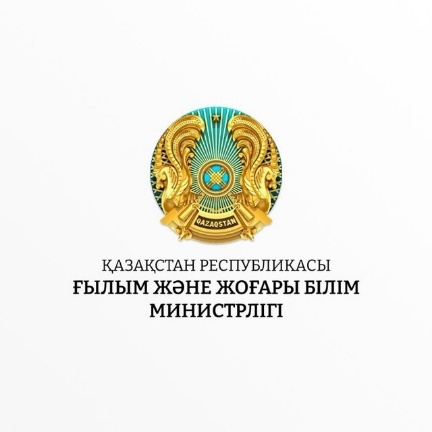 МИНИСТЕРСТВО НАУКИ И ВЫСШЕГО ОБРАЗОВАНИЯ РЕСПУБЛИКИ КАЗАХСТАННЕКОММЕРЧЕСКОЕ АКЦИОНЕРНОЕ ОБЩЕСТВО«ТОРАЙГЫРОВ УНИВЕРСИТЕТ»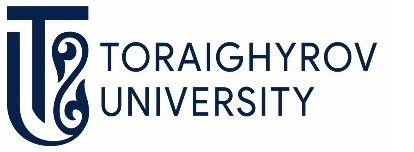 №Название секцииНазвание подсекцииЕстественные наукиАктуальные проблемы биологии и экологииЕстественные наукиСовременное состояние химии и химической отраслиЕстественные наукиСовременные аспекты модернизаций в географических исследованияхЕстественные наукиТуризм как одна из перспективных отраслей в развитии страныЕстественные наукиОхрана труда и здоровья на промышленном предприятииГуманитарные и социальные наукиАктуальные проблемы филологииГуманитарные и социальные наукиАктуальные вопросы истории, археологии и этнографииГуманитарные и социальные наукиАктуальные проблемы развития психологической наукиГуманитарные и социальные наукиАктуальные проблемы казахского языкознания и литературоведенияГуманитарные и социальные наукиКультурные и духовные ценности Павлодарского ПрииртышьяГуманитарные и социальные наукиСовременный образовательный процессГуманитарные и социальные наукиВнедрение и применение современных медиатехнологий и социальных сетей в журналистикеГуманитарные и социальные наукиРазличия между теорией и практикой в политикеГуманитарные и социальные наукиСостояние будущего развития физической культуры и спорта Экономика и правоГосударственное управление и государственная службаЭкономика и правоСовременное состояние финансовой системыЭкономика и правоЭкономика Павлодарской области: состояние, проблемы, перспективыЭкономика и правоЮриспруденция и правоИнженерияСовременные инженерные инновации и технологии в горном деле и металлургииИнженерияИндустриально-инновационное развитие машиностроительной отраслиИнженерияСовременное состояние стандартизации и технического регулированияИнженерияНаучно-технические аспекты инновационного развития транспортного комплексаИнженерияСовременное состояние нефтегазовой отрасли КазахстанаИнженерияИнновации и технологии в строительстве, строительных материалах, архитектуре и дизайнеСельскохозяйственные наукиИнновации в растениеводстве и лесном хозяйствеСельскохозяйственные наукиИнновации в зоотехнологиях и ветеринарииСельскохозяйственные наукиБиотехнологии и переработка сельскохозяйственной продукции  ЭнергетикаРазвитие автоматизации и телекоммуникацииЭнергетикаСовременное состояние энергетики в промышленных отрасляхФизико-математические и компьютерные наукиСовременные информационно-коммуникационные технологииФизико-математические и компьютерные наукиСовременное развитие физико-математических наукҚАЗАҚСТАН РЕСПУБЛИКАСЫ ҒЫЛЫМ ЖӘНЕ ЖОҒАРЫ БІЛІМ МИНИСТРЛІГІ«ТОРАЙҒЫРОВ УНИВЕРСИТЕТІ» КОММЕРЦИЯЛЫҚ ЕМЕС АКЦИОНЕРЛІК ҚОҒАМЫ№Секция атауыПодсекция атауыЖаратылыстану ғылымдарыБиология мен экологияның өзекті мәселелеріЖаратылыстану ғылымдарыХимия және химия өнеркәсібінің қазіргі жағдайыЖаратылыстану ғылымдарыГеографиялық зерттеулердің қазіргі модернизациялық аспектілеріЖаратылыстану ғылымдарыТуризм ел дамуындағы перспективтік салалардың бірі ретіндеЖаратылыстану ғылымдарыӨнеркәсіптік кәсіпорындағы еңбек және денсаулықты сақтауГуманитарлық және әлеуметтік ғылымдарФилологияның өзекті мәселелеріГуманитарлық және әлеуметтік ғылымдарТарих, археология және этнографияның өзекті мәселелеріГуманитарлық және әлеуметтік ғылымдарПсихология ғылымы дамуының өзекті мәселелеріГуманитарлық және әлеуметтік ғылымдарҚазақ тіл білімі мен әдебиеттанудың өзекті мәселелеріГуманитарлық және әлеуметтік ғылымдарПавлодар Ертіс өңірінің мәдени және рухани құндылықтарыГуманитарлық және әлеуметтік ғылымдарҚазіргі білім беру процесіГуманитарлық және әлеуметтік ғылымдарЖурналистикада заманауи медиатехнологиялар мен әлеуметтік желілерді енгізу және қолдануГуманитарлық және әлеуметтік ғылымдарСаясаттың теория мен практика арасындағы айырмашылықтарГуманитарлық және әлеуметтік ғылымдарДене шынықтыру мен спорттың даму болашақтын жағдайыЭкономика және құқықМемлекеттік басқару және мемлекеттік қызметЭкономика және құқықҚаржы жүйесінің қазіргі жағдайыЭкономика және құқықПавлодар облысының экономикасы: жағдайы, мәселелері, болашағыЭкономика және құқықҚұқықтану және құқықИнженерияТау-кен және металлургиядағы заманауи инженерлік инновациялар мен технологияларИнженерияМашина жасау саласын индустриялық-инновациялық дамытуИнженерияСтандарттау мен техникалық реттеудің қазіргі жағдайы ИнженерияКөлік кешенін инновациялық дамытудың ғылыми-техникалық аспектілеріИнженерияҚазақстанның мұнай-газ саласының қазіргі жағдайыИнженерияҚұрылыс, құрылыс материалдары, сәулет және дизайндағы инновациялар мен технологияларАуыл шаруашылық ғылымдарӨсімдік және орман шаруашылығындағы инновацияларАуыл шаруашылық ғылымдарВетеринария және зоотехнологиядағы инновацияларАуыл шаруашылық ғылымдарБиотехнологиялар және ауыл шаруашылық өнімдерін қайта өңдеуЭнергетикаАвтоматтандыру және телекоммуникацияны дамытуЭнергетикаӨнеркәсіп салаларындағы энергетиканың қазіргі жағдайыФизика-математикалық және компьютерлік ғылымдарыЗаманауи ақпараттық-коммуникациялық технологияларФизика-математикалық және компьютерлік ғылымдарыЗаманауи физика-математикалық ғылымдардың дамуыMINISTRY OF SCIENCE AND HIGHER EDUCATION OF THE REPUBLIC OF KAZAKHSTAN«TORAIGHYROV UNIVERSITY»NON-PROFIT JOINT STOCK COMPANY№Section nameSubsection nameNatural sciencesCurrent problems of biology and ecologyNatural sciencesCurrent state of chemistry and the chemical industryNatural sciencesModern aspects of modernization in geographical researchNatural sciencesTourism as one of the promising sectors in the development of the countryNatural sciencesOccupational health and safety at an industrial enterpriseHumanities and social sciencesCurrent problems of philologyHumanities and social sciencesTopical issues of history, archeology and ethnographyHumanities and social sciencesCurrent problems of the development of psychological scienceHumanities and social sciencesCurrent problems of Kazakh linguistics and literary studiesHumanities and social sciencesCultural and spiritual values of the Pavlodar Irtysh regionHumanities and social sciencesModern educational processHumanities and social sciencesIntroduction and application of modern media technologies and social networks in journalismHumanities and social sciencesDifferences between theory and practice of politicsHumanities and social sciencesThe state of the future development of physical culture and sportsEconomics and lawPublic administration and public serviceEconomics and lawCurrent state of the financial systemEconomics and lawEconomy of Pavlodar region: state, problems, prospectsEconomics and lawJurisprudence and lawEngineeringModern engineering innovations and technologies in mining and metallurgyEngineeringIndustrial and innovative development of the machine-building industryEngineeringThe current state of standardization and technical regulationEngineeringScientific and technical aspects of innovative development of the transport complexEngineeringThe current state of the oil and gas industry in KazakhstanEngineeringInnovations and technologies in construction, building materials, architecture and designAgricultural sciencesInnovations in crop production and forestryAgricultural sciencesInnovations in zootechnology and veterinary scienceAgricultural sciencesBiotechnology and agriculture products processingEnergyDevelopment of automation and telecommunicationsEnergyCurrent state of energy in industrial sectorsPhysics, Mathematics and Computer SciencesModern information and communication technologiesPhysics, Mathematics and Computer SciencesCurrent development of physical and mathematical sciences